Instructions:  Please read the complete Request for Proposal (RFP) and other associated documents before submitting this application. Any expenses incurred before the contract is fully executed are ineligible. The award maximum is per applicant/organization.Email application to: grants.pca@state.mn.us with the subject line, “PFAS Source Identification and Reduction Application.” Applications will be accepted until all dedicated funds have been dispersed or 4:00 p.m. Central Time on Wednesday, April 2, 2025, whichever occurs first.Project informationIs the applicant also applying for Small Business Loan funding for this project?     Yes    No Note: Use of Small Business Loan funding does not increase or decrease the likelihood of receiving a grant and applicants will not be evaluated on their use of these funds.Project details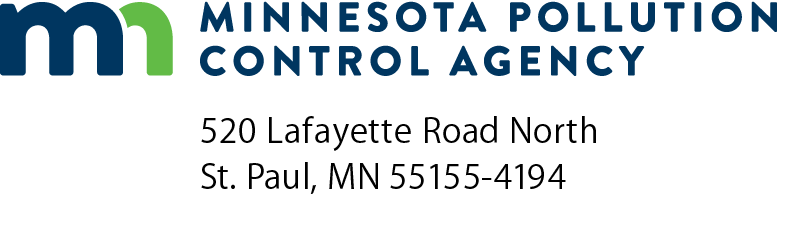 PFAS Source Identification and Reduction Grant ProgramGrant ApplicationDoc Type: Grant ApplicationOrganization name:Organization name:Organization name:Organization name:Organization address:Organization address:Organization address:Organization address:Organization address:City:State:Zip code:Zip code:Zip code:County:Contact name:Contact name:Contact name:Title:Title:Phone:Phone:Email address:Email address:Email address:Project address, if different from above:Project address, if different from above:City:State:Zip code:County:Grant requested:$      + Matching funds:$      = Total project cost:$      Project title:Provide a detailed description of the project. Describe the identified need for this project and severity of the problem. 
Include project goal(s), timeline(s), and final deliverable(s). Add additional pages, as needed.Provide a detailed description of the project. Describe the identified need for this project and severity of the problem. 
Include project goal(s), timeline(s), and final deliverable(s). Add additional pages, as needed.BudgetProvide a detailed, itemized budget that includes reasonable and cost-effective expenses. Add additional pages, as needed.